                                            РЕШЕНИЕ  № 1«5» февраля 2021 г.                                                              с. Соленое«О внесении изменений вРешение Собрания депутатов №17от 29.12.2020г. «О бюджете Соленовскогосельского муниципального образования на 2021г.»           Собрание депутатов Соленовского сельского муниципального образования Республики Калмыкия в соответствии со ст.55 ФЗ №131-ФЗ «Об общих принципах организации местного самоуправления в Российской Федерации» решило внести следующие изменения и дополнения в Решение Собрания депутатов №17 от 29.12.2020г.:Внести изменения в Приложение 1 «Администраторы доходов бюджета Соленовского сельского муниципального образования на 2021 год»;Внести изменения в Приложение 2 «Объем поступления доходов в бюджет Соленовского сельского муниципального образования на 2021 год»;Внести изменения в Приложение 3 «Ведомственная структура расходов Соленовского сельского муниципального образования на 2021 год»;Внести изменения в Приложение 4 «Распределение бюджетных ассигнований по разделам, подразделам, группам и подгруппам расходов классификации расходов Соленовского сельского муниципального образования на 2021 год»;Председатель собрания депутатовСоленовского сельского муниципального образования Республики Калмыкия 				                  Х.С. БугаевГлава (ахлачи)Соленовского сельского муниципального образования Республики Калмыкия 				                   В.Н. ГрицынаСОБРАНИЕ ДЕПУТАТОВ СОЛЕНОВСКОГО СЕЛЬСКОГО МУНИЦИПАЛЬНОГО ОБРАЗОВАНИЯРЕСПУБЛИКИ КАЛМЫКИЯ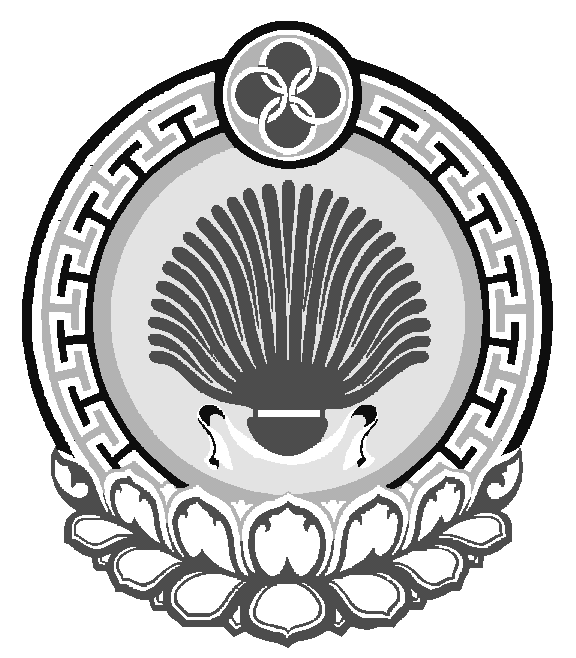 ХАЛЬМГ ТАЊЄЧИНСОЛЕНОЕ МУНИЦИПАЛЬН БYРДЭЦИИНДЕПУТАТНЫРИН ХУРЫГЛенина, 38, с. Соленое, Яшалтинский  район, Республика Калмыкия, 359021тел/факс (884745) 94547, e-mail: solenovskoe.smo@yandex.ruЛенина, 38, с. Соленое, Яшалтинский  район, Республика Калмыкия, 359021тел/факс (884745) 94547, e-mail: solenovskoe.smo@yandex.ruЛенина, 38, с. Соленое, Яшалтинский  район, Республика Калмыкия, 359021тел/факс (884745) 94547, e-mail: solenovskoe.smo@yandex.ru